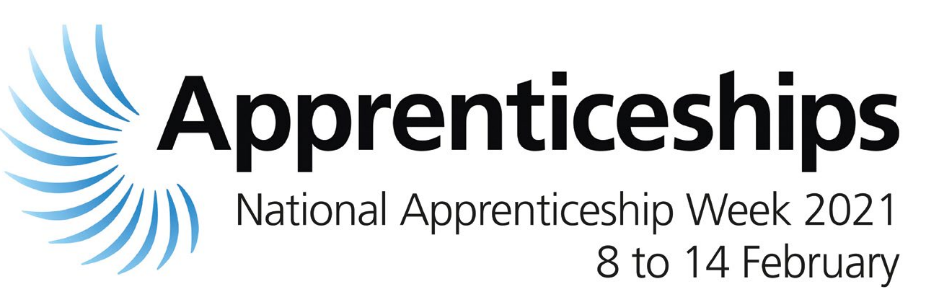 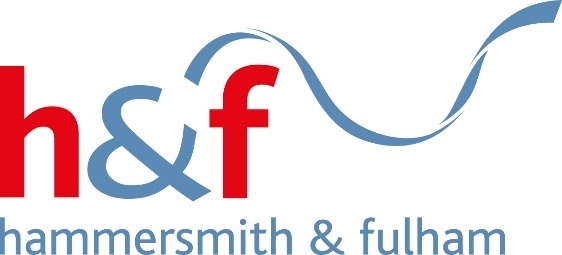 National Apprenticeship Week : 8th February to 14th February 2021National Apprenticeship Week 2021 aims to shine a light on the amazing achievements of both Apprentices and employers across the country.  The theme for this year’s week is 'build the future' and the aim is to celebrate the wealth of opportunities and value that apprenticeships bring to both individuals and employers. During the week, we will be holding a series of virtual events to celebrate our apprentices and set out our plans to achieve even more:Come and meet our fantastic apprentices and hear directly about their personal journeys; Listen to our managers’ experiences of the positive impact that taking on apprentices has providedOur HR professionals will explain how apprenticeships can act as an alternative route to education, a great way to gain employment and an earn while you learn opportunity.  Join and participate in our question and answer panel discussionsFind out how to set up your own apprenticeship scheme or engage an apprentice.National Apprenticeship Week is also a great way to promote learning and developmental via an apprenticeship to our existing workforce.We believe that apprenticeships are a great way to unlock the potential of people of ALL ages and provide a route in to a successful and fulfilling career.   Apprenticeships are available at many levels, from school leavers to people upskilling in their careers and complete career changes, some include a degree level qualification. We’d love you to join us during National Apprentice Week.  To book click on the Eventbrite link and complete the online form.Alternatively, head to our apprenticeship pages Earn While You Learn (apprenticeships) | LBHF to find out everything you need to know about becoming an apprentice.DateTimeThemeSummaryHostsAudienceEventbrite LinkMon 8Feb1.30pm 2.30pmAll you need to know about the H&F Academy (Earn while you Learn)Designed for H&F staff to introduce and promote apprenticeships, supported apprenticeships and supported internsKim SmithLisa RedfernH&FWorkforcehttps://www.eventbrite.co.uk/e/137911718663 Mon 8 FebCommsMyth BustingSocial media comms targeted at residents - tackling common misconceptions on apprenticeshipsNAH&F WorkforceResidentsN/ATue 9FebCommsCelebrating our inclusive apprenticeships & supported internsCase studies on our inclusive apprentices & supported internsNA
H&F WorkforceResidentsN/ATue 9 Feb5.00pm6.00pmQuestion timeLive Q&A designed for residents on everything you need to know about apprenticeshipsTony Clements Residentshttps://www.eventbrite.co.uk/e/137959016131 Wed 10 Feb12 noon 1.00pmApplying for an apprenticeshipWorkshop designed to support residents with applying for an apprenticeship covering CVs/application forms/interview techniques and top tipsJack BiggsNinar FarhatResidentshttps://www.eventbrite.co.uk/e/137975240659Wed 10 Feb6.00pm  7.30pmApprenticeship Employment FairFind out about the latest apprenticeship opportunities both at H&F and with local employersCome and hear from our apprentices and managers about their apprenticeship experiences Kamal MotalibMary LamontResidentshttps://www.eventbrite.co.uk/e/137979842423Thu 11 FebCommsAn apprentice’s journeyA day in the life of an H&F apprentice NAH&F WorkforceResidentsN/AThu 11 Feb1.00pm  2.00pmThe benefits of hiring apprentices and support available to local employersWebinar designed for local businesses to find out about the return on investment on apprenticeships, the hiring manager experience, how to hire an apprentice and what support is availableNAH&F Local employersN/AThu 11 Feb3.00pm  4.00pmQuestion timeLive Q&A designed for the workforce on everything you need to know about apprenticeshipsRhian DaviesH&F Workforcehttps://www.eventbrite.co.uk/e/question-time-on-earn-while-you-learn-apprenticeships-for-lbhf-staff-tickets-137930145779Fri 12 Feb10.00am11.00am 1.30pm 2.00pmApprenticeships in the SpotlightFuture4Students career inspiration webinar series in partnership with H&F This online event will put the spotlight on the apprenticeship community; sharing insights into how apprenticeships work as well as raising awareness around access to and benefits of apprenticeshipsJacqui McShannonSchoolshttps://www.eventbrite.co.uk/e/apprenticeships-in-the-spotlight-for-london-borough-of-hammersmith-fulham-tickets-137922823879   Sat 13 Feb11.00am12.00 noonApprenticeship Employment FairFind out about the latest apprenticeship opportunities both at H&F and with local employersCome and hear from our apprentices and managers about their apprenticeship experiencesKamal MotalibMary LamontResidentshttps://www.eventbrite.co.uk/e/lbhf-apprenticeship-careers-fair-2-tickets-138133632413Sun 14 FebCommsAll about the H&F Academy (Earn while you Learn)Comms article on the benefits of apprenticeships and a round-up of our National apprenticeship week eventsNAH&F WorkforceResidentsN/A